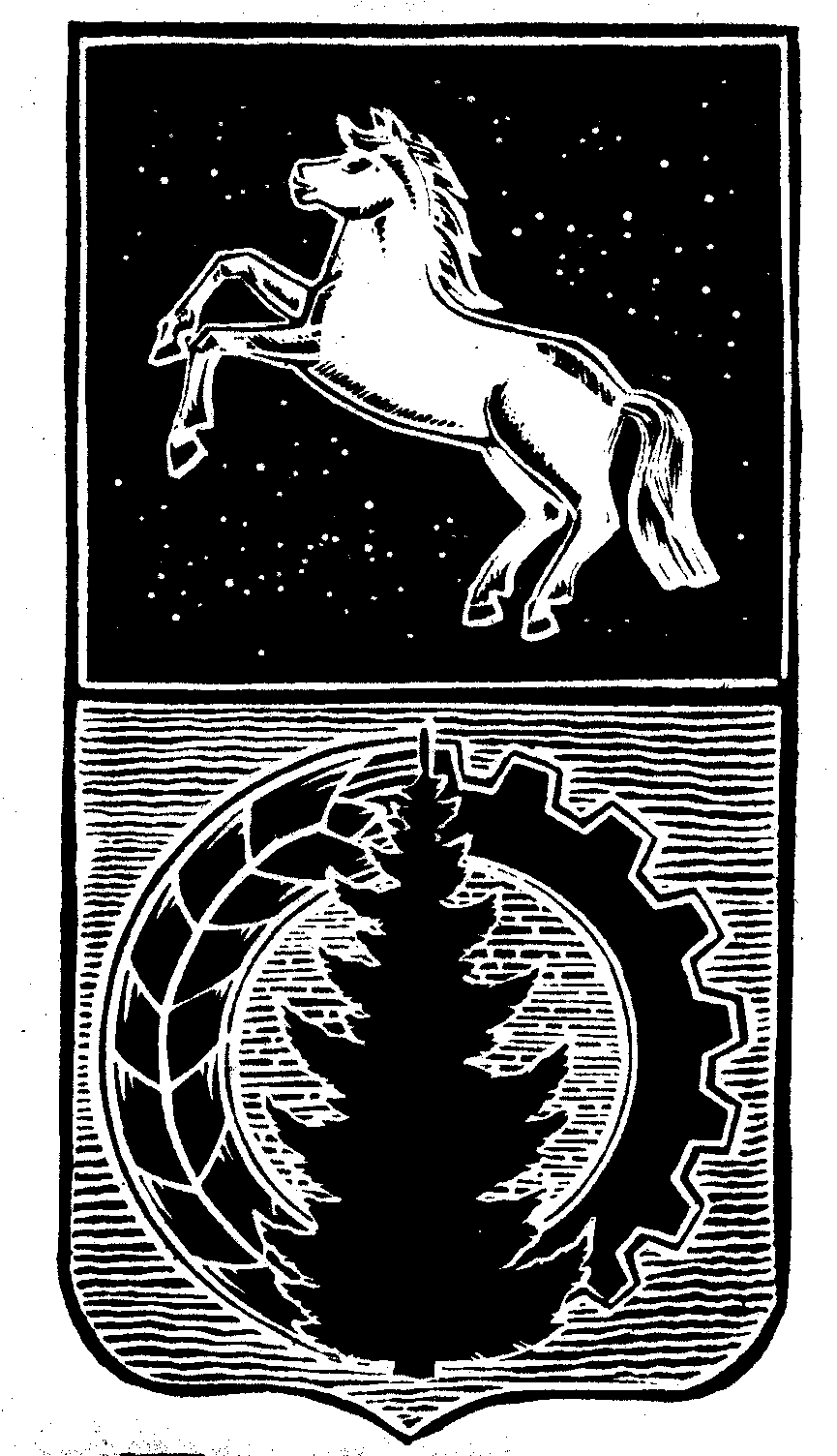 КОНТРОЛЬНО-СЧЁТНЫЙ  ОРГАНДУМЫ  АСИНОВСКОГО  РАЙОНА636840, Томская область, г. Асино, ул. имени Ленина, 40,Телефон: (38 241) 2 19 33E-mail: reviz.grup@mail.ruЗАКЛЮЧЕНИЕна проект решения Совета Асиновского городского поселения «О внесении изменений в  решение Совета Асиновского городского поселения от 27.12.2017 № 32 «О бюджете муниципального образования «Асиновское городское поселение» на 2018 год»г. Асино							                    	                 06.08.2018 Контрольно-счетным органом Думы Асиновского района в соответствии со ст. 10 решения Думы Асиновского района от 16.12.2011г № 104 «Об утверждении Положения «О Контрольно-счетном органе Думы Асиновского района» рассмотрен представленный проект решения Совета Асиновского городского поселения «О внесении изменений в  решение Совета Асиновского городского поселения от 27.12.2017 № 32 «О бюджете муниципального образования «Асиновское городское поселение» на 2018 год».Экспертиза проекта решения Совета Асиновского городского поселения «О внесении изменений в  решение Совета Асиновского городского поселения от 27.12.2017 № 32 «О бюджете муниципального образования «Асиновское городское поселение» на 2018 год» проведена в период с 22 июня 2018 года по 22 июня 2018 года в соответствии со статьёй 157 Бюджетного Кодекса, статьей 9 Федерального закона от 07.02.2011 № 6-ФЗ «Об общих принципах организации и деятельности контрольно – счетных органов субъектов РФ и муниципальных образований», пунктом 7 части 1 статьи 4 Положения о Контрольно-счетном органе муниципального образования «Асиновский район», утвержденного решением Думы Асиновского района от 16.12.2011 № 104, в целях определения соответствия муниципального правового акта бюджетному законодательству и на основании пункта 12.2 плана контрольных и экспертно-аналитических мероприятий Контрольно-счетного органа Думы Асиновского района на 2018 год, утвержденного распоряжением председателя Контрольно-счетного органа Думы Асиновского района от 29.12.2017 № 51, распоряжения председателя Контрольно-счетного органа  на проведение контрольного мероприятия от 06.08.2018 № 53.Должностные лица, осуществлявшие экспертизу:Председатель Контрольно-счётного органа Думы Асиновского района Нольфина Т.Ю.Согласно представленного проекта решения, изменятся основные параметры бюджета:Доходы бюджета увеличатся на 1443,9 тыс. рублей и составят 180298,4 тыс. рублей;Расходы бюджета увеличатся на 1443,9 тыс. рублей и составят 194828,1 тыс. рублей;Дефицит бюджета останется на прежнем уровне в сумме 14529,7 тыс. рублей. Доходы бюджета муниципального образования «Асиновское городское поселение» на 2018 год.Доходы бюджета муниципального образования «Асиновское городское поселение» на 2018 год.Изменения вносятся в доходную часть бюджета на 2018 год. Изменение структуры доходов бюджета на 2018 год приведено в таблице.							                                        Таблица 1, тыс. рублей Доходную часть бюджета предлагается увеличить на 1443,9 тыс. рублей, в том числе 271,4 тыс. рублей на устройство парковки у хоккейного корта из бюджета муниципального образования «Асиновский район», на обеспечение жильем детей-сирот и детей, оставшихся без попечения родителей, а также лиц из их числа в сумме 254,1 тыс. рублей. А также доходная часть бюджета увеличивается за счет собственных доходов в сумме 942,4 тыс. рублей, в том числе:- доходы от реализации муниципального имущества в сумме 822,4 тыс. рублей;- доходы от штрафов,  за нарушение законодательства о контрактной системе в сфере закупок в сумме 120,0 тыс. рублей.   Доходная часть бюджета уменьшена на 24,0 тыс. рублей, за счет возврата остатка межбюджетного трансферта на мероприятия по подготовке к зиме объектов теплового хозяйства (приобретение угля).2. Расходы бюджета муниципального образования «Асиновское городское поселение» на 2018 год.Изменения вносятся в расходную часть бюджета на 2018 год: в приложение 6 «Распределение бюджетных ассигнований по разделам, подразделам, целевым статьям и видам расходов классификации расходов в ведомственной структуре расходов бюджета муниципального образования «Асиновское городское поселение» на 2018 год» к решению Совета Асиновского городского поселения от 27.12.2017 № 32 «О бюджете муниципального образования «Асиновское городское поселение» на 2018 год».Изменение направлений расходов в разрезе ведомственной классификации бюджета представлено в таблице 2.                                                                                                               Таблица 2, тыс. рублейОбщая сумма расходов бюджета увеличится на 1443,9 тыс. рублей и составит 194828,1 тыс. рублей.Дефицит бюджета муниципального образования «Асиновское городское поселение» на 2018 год.Дефицит бюджета останется без изменений в сумме 14529,7 тыс. рублей.Проектом решения внесены изменения в приложение  № 6 «Распределение бюджетных ассигнований по разделам, подразделам, целевым статьям и видам расходов классификации расходов в ведомственной структуре расходов бюджета муниципального образования «Асиновское городское поселение» на 2018 год», увеличен объем бюджетных ассигнований с 193384,2 тыс. рублей до 194828,1 тыс. рублей, в приложение № 7 «Объем межбюджетных трансфертов бюджету поселения, получаемых из бюджета муниципального образования «Асиновский район» увеличен объем  межбюджетного трансферта с 118185,2 тыс. рублей до 525,5 тыс. рублей.По итогам рассмотрения проекта решения Совета Асиновского городского поселения «О внесении изменений в  решение Совета Асиновского городского поселения от 27.12.2017 № 32 «О бюджете муниципального образования «Асиновское городское поселение» на 2018 год», Контрольно-счетный орган Думы Асиновского района сообщает, что данный проект решения может быть принят в предложенной редакции.Председатель		_______________		                              _Т.Ю. Нольфина		                                (подпись)				                                      (инициалы и фамилия)Наименование статьи доходовУтверждено на 2018 годПроект решенияРезультат (+,-)Налоговые и неналоговые доходы:60770,361712,7+942,4Безвозмездные поступления118084,2118585,7+501,5Всего доходов:178854,5180298,4+1443,9КодНаименование раздела расходовУтверждено на 2018годПроект решенияРезультат (+,-)0100Общегосударственные вопросы36265,136281,1+16,00300Национальная безопасность и правоохранительная деятельность823,0732,3-90,70400Национальная экономика55978,955973,7-5,20500Жилищно-коммунальное хозяйство73450,074719,7+1269,70100Социальная политика25769,326023,4+254,1Всего расходов:Всего расходов:193384,2194828,1+1443,9